Załącznik nr 9 do Regulaminu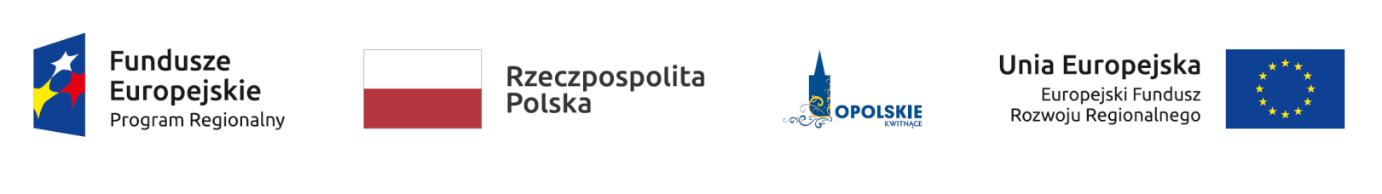 ANKIETAOCENY JAKOŚCI USŁUGI Instytucji Otoczenia BiznesuPytanie 1.W jakim stopniu wg Pana/Pani opinii cel usługi świadczonej przez Instytucje Otoczenia Biznesu został zrealizowany/ osiągnięty? □ Cel nie został w ogóle osiągnięty□ Cel został osiągnięty w niewielkim stopniu □ Cel został osiągnięty w umiarkowanym stopniu□ Cel został osiągnięty w wysokim stopniu□ Cel został osiągnięty w pełni lub w stopniu wyższym niż zakładanyPytanie 2.W jakim stopniu zrealizowana usługa świadczona przez Instytucje Otoczenia Biznesu spełniła Pana/Pani oczekiwania pod względem jakości i zawartości merytorycznej? □ Zupełnie nie spełnia moich oczekiwań□ Spełnia moje oczekiwania w niewielkim stopniu□ Spełnia moje oczekiwania w umiarkowanym stopniu□ Spełnia moje oczekiwania w wysokim stopniu□ Spełnia moje oczekiwania w pełni lub w stopniu przekraczającym moje oczekiwaniaPytanie 3. W jakim stopniu polecił(a)by Pan/Pani tę usługę rozwojową innej osobie/ innemu przedsiębiorcy? □ Zdecydowanie odradzam□ Raczej odradzam□ Ani nie odradzam, ani nie polecam□ Raczej polecam□ Zdecydowanie polecamKomentarz uczestnikaSerdecznie dziękujemy za wypełnienie ankietyOperator voucherów zwiększających konkurencyjność MSP działających w obszarze inteligentnych specjalizacji 
na terenie województwa opolskiego, Decyzja o dofinansowaniu projektu nr RPOP.02.03.00-16-0001/17-00Projekt współfinansowany  przez Unię Europejską w ramach  Europejskiego Funduszu Rozwoju RegionalnegoOpolskie Centrum Rozwoju Gospodarki  ul. Krakowska 38, 45-075 Opole , tel. 77 40 33 600		www.ocrg.opolskie.pl